Publicado en Madrid el 31/01/2019 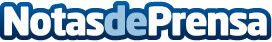 Mediapost, nuevo colaborador de mundoFranquicia en la prestación de servicios de marketing relacional El acuerdo tiene como objetivo ofrecer un valor añadido y de calidad a los franquiciados, así como brindarles soluciones personalizadas con las que dar respuesta a sus necesidadesDatos de contacto:RedacciónNota de prensa publicada en: https://www.notasdeprensa.es/mediapost-nuevo-colaborador-de-mundofranquicia Categorias: Nacional Franquicias Marketing Recursos humanos http://www.notasdeprensa.es